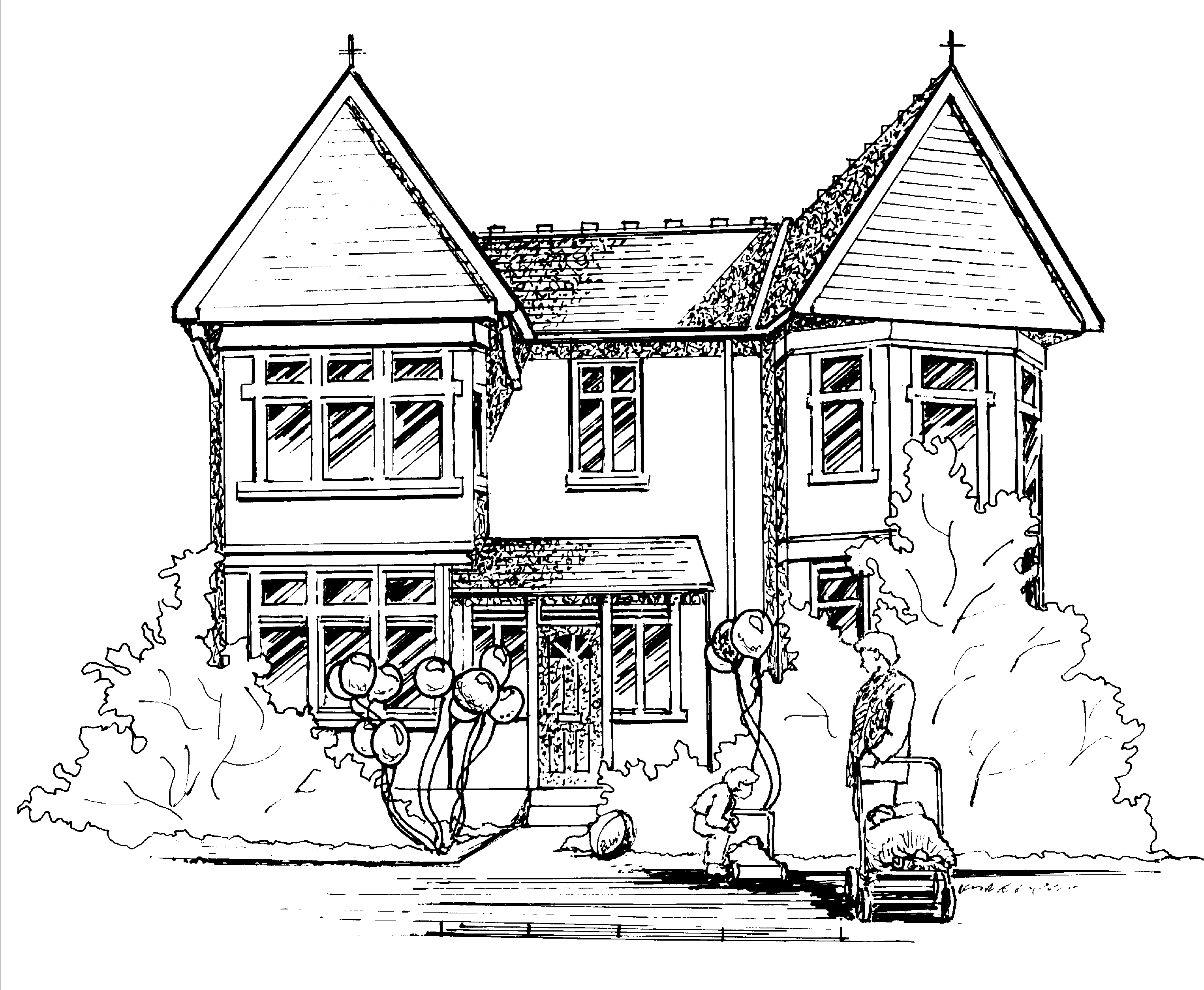 Hi all,Baby RoomThis week Baby Room will be learning about the song “Row, row, row your boat” as the babies have been showing an interest in this song during circle time. This week they will be welcoming Roseanna and Victor into the room.Toddler RoomThis week Toddler Room will be doing creative week, participating in activities using their senses as they paint, stick and explore various textures. This week their focus children will be Arthur, Lottie, Anais, William and Leo. Pre-School and Nursery ClassLast week the children showed an interest in making telescopes and finding aliens. This week our focus children will be Olivia, Robert and Melissa if you could please fill in the focus sheet and return it either via email or bring it with you when you come in. We will be welcoming Lucy from Toddler Room, into Pre-School this week. This week Evelyn, Robert and Lucas started French with Marion on Monday. Our letter of the week this week will be ‘v’ Vicky Violet if you could encourage your child to find an object beginning with this letter for them to show to their peers during group discussions. Notices. Data Collection FormCould all parents please ensure you have filled in the data collection forms for head office please, these need to be returned as soon as possible you will find the form attached to this email. TapestryJust to inform you that parents can upload their own photos and videos to Tapestry, so we can see what the children get up to at days they are not at nursery.Makaton.Last week the children learnt the sign for ‘Superhero’. I am sure if you ask them to show you, they will be able to teach you too!Staff Annual Leave.This week Livon will be off on annual leave on Tuesday and Wednesday. Many thanks   Claire.